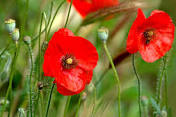             ТЕМИ ЗА КОНСУЛТАЦИИ С РОДИТЕЛИТЕ  НА ТРЕТА                   ВЪЗРАСТОВА ПОДГОТВИТЕЛНА ГРУПА „МАК”                                 ЗА УЧЕБНАТА 2019/2020 ГОДИНАСЕПТЕМВРИЗначението на детската градина при развитието на детето.Задача: Подпомагане на родителите в търсенето на нови начини за постоянни и ефективни контакти при взаимоотношението родител – учител-дете.                                                                                                 18.09.2019г.12 умения, които петгодишното дете трябва да е усвоило.- Задача: Запознаване родителите с възможностите за развитие на социални умения у децата.                                                                                                 25.09.2019г.ОКТОМВРИПодсилване на имунната система при деца с естествени методи и средства.Задача: Подпомагане на родителите от медицинската сестра при избора на добри и ефективни природни средства за профилактика заболяванията при децата.                                                                                                 23.10.2019г.Хиперактивните деца – какво трябва да знаем?Задача: Разговор с родителите за тяхната роля и примера при възпитанието на децата.                                                                                                  30.10.2019г.НОЕМВРИВъзпитава ли наказанието?Задача: Осъзнаване от родителите ролята на взаимното уважение при възпитанието на децата.                                                                                                       20.11.2019г.8 неща, от които всяко дете се нуждае.Задача: Подпомагане на родителите в стремежа им към формиране на нравствени качества и ценностна система у децата.                                                                                                       27.11.2019г.ДЕКЕМВРИПолзите от ранното детско четене.Задача: Осъзнаване ролята на речта и книгата за умственото развитие на децата.                                                                                                           18.12.2019г.Книгата – най-подходящият подарък за Коледа.Задача: Осъзнаване ролята на речта и книгата за умственото развитие на децата.                                                                                                           25.12.2019г.ЯНУАРИНачинът, по който говорим на децата, се превръща в техен вътрешен глас.Задача: Осъзнаване от родителите, че основополагащият принцип за правилно емоционално - психическо развитие на децата е доброто отношение, обич и демонстрирането й пред детето.                                                                                                         22.01.2020г.Развитие на фината моторика при деца до 6 годиниЗадача: Осъзнаване от родителите връзката между двигателните умения с пръстите и развитието на говорните умения у децата.                                                                                                          29.01.2020г.ФЕВРУАРИПризнаци на разглезеното дете.Задача: Разговор с родителите за правилните насоки при изпълняване на детски желания.                                                                                                                19.02.2020г.Как да НЕ отгледате разглезени деца.Задача: Дискусия по отношение на възпитанието на разглезените деца..                                                                                                                26.02.2020г.МАРТДа забраняваме или да позволяваме?Задача: Да или не – подпомагане на родителите при употребата на тези две много важни думи.                                                                                                                  18.03.2020г.Инатливите деца – има ли решение?Задача: Осъзнаване от родителите ролята на взаимното уважение и добрия подход при разрешаване на конфликтни ситуации.                                                                                                                   25.03.2020г.АПРИЛСъвети за спокойно дете.Задача: Осъзнаване от родителите на максимата, че спокойните родители възпитават спокойни деца.                                                                                                              22.04.2020г.Кой спорт е подходящ за детето?Задача: Осъзнаване от родителите ролята на спорта за физическото и умствено развитие на децата; разговор с медицинската сестра в детската градина.                                                                                                              29.03.2020г.МАЙСлънцето и ползите за децата от него.Задача: Беседа с родителите за ползите и недостатъците от излагането на децата на слънце – разговор с участие на медицинската сестра.                                                                                                                  20.05.2020г.Нещата, от които децата се нуждаят, всъщност не са НЕЩА.Задача: Разговор с родителите как чрез общуването с децата да ги накараме да осъзнаят ненужността на нещата, които искат.                                                                                                                   27.05.2020г. 